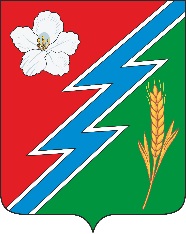 ПРОЕКТ«___»______2022г. № ___РОССИЙСКАЯ ФЕДЕРАЦИЯИРКУТСКАЯ ОБЛАСТЬОСИНСКИЙ МУНИЦИПАЛЬНЫЙ РАЙОНМАЙСКОЕ СЕЛЬСКОЕ ПОСЕЛЕНИЕАДМИНИСТРАЦИЯПОСТАНОВЛЕНИЕ«ОБ УТВЕРЖДЕНИИ СТОИМОСТИ УСЛУГ, ПРЕДОСТАВЛЯЕМЫХ СОГЛАСНО ГАРАНТИРОВАННОМУ ПЕРЕЧНЮ УСЛУГ НА ПОГРЕБЕНИЕ НА ТЕРРИТОРИИ МУНИЦИПАЛЬНОГО ОБРАЗОВАНИЯ « МАЙСК»» В соответствии с  утверждением с 1 февраля 2022 г. коэффициента индексации 1,084 для выплат, пособий и компенсации в соответствии с абзацем 6 ч.3ст.9  и абзаца 1 п.1 ст. 10  Федерального закона Российской Федерации  от 12 января 1996 года  № 8 -ФЗ « О погребении и похоронном деле», в редакции Федерального закона от 19.12.2016 г. № 444-ФЗ « О внесении изменений в отдельные законодательные акты РФ в части изменения порядка индексации выплат, пособий и компенсаций, установленных законодательством Российской Федерации, Постановлением Администрации Осинского Муниципального района от 24.01.2022 г № 25, п. 17 ч.1 ст.15 Федерального закона от 6 октября 2003 № 131-ФЗ « Об общих принципах организации местного самоуправления в Российской Федерации, п. .23 статьи 6 Устава муниципального образования « Майск»  ПОСТАНОВЛЯЮ:1. Установить стоимость услуг, предоставляемых согласно гарантированному перечню услуг  на погребение на территории муниципального образования « Майск» специализированными службами по вопросам похоронного дела  согласно гарантированному перечню услуг по погребению близким родственникам,  иным родственникам, законному представителю или иному лицу, взявшему на себя обязанность осуществить погребение. Приложение 1.2. Установить стоимость услуг, оказываемых специализированными службами по вопросам похоронного дела при отсутствии супруга, близких родственников, иных родственников либо законного представителя умершего или при невозможности осуществить ими погребение, а также при отсутствии иных лиц, взявших на себя осуществить погребение. Приложение 2.3. Данный проект постановления разместить на официальном сайте администрации  муниципального образования «Майск».5. Контроль за исполнением данного проекта постановления оставляю за собой.Глава муниципального образования  «Майск»  А.И. Серебренников Приложение № 1 к проекту постановления администрации  МО «Майск» от «___»__________2022 г.№_____Стоимость услуг,  предоставляемых согласно гарантированному перечню услуг на погребение  Приложение № 2 к проекту постановления  администрации МО «Майск» от «___»__________2022  г.№_____Стоимость услуг,  оказываемых специализированными службами по вопросам похоронного дела, при отсутствии  супруга, близких родственников,  иных родственников либо законного представителя умершего  или при невозможности осуществлять ими погребение, а также при отсутствии  иных лиц, взявших на себя осуществить погребение.№ п/пПеречень услугСтоимость, руб.1Оформление документов необходимых при погребении 316,892Предоставление и доставка гроба и других предметов, необходимых для погребения5166,853перевозка тела (останков) умершего на кладбище 1169,564Погребение 1754,32Стоимость услуг всего: 8357,62№ п/пПеречень услугСтоимость, руб.1Оформление документов небходимых при погребении 316,892Предоставление гроба4093,483перевозка тела ( останков) умершего на кладбище 1169,564Погребение 1754,325Облачение тела 1023,37Стоимость услуг всего:8357,62